                            Российская Федерация          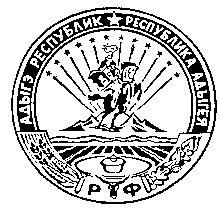 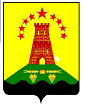                               Республика Адыгея                        Совет народных депутатов                     муниципального образования               «Дукмасовское сельское поселение»х. Дукмасов                                                                                                       12.09.2013г.                                    	   № 48                                                     Р Е Ш Е Н И Е                    Девятой сессии  третьего созыва  Совета народных депутатов                  муниципального образования «Дукмасовское сельское поселение»О   Положении   « О  порядке   передачи                                                                        имущества муниципального образования                                                                                                                 « Дукмасовское   сельское   поселение »                                                                                              в безвозмездное  пользование           В соответствии с решением  Совета народных депутатов муниципального образования  «Дукмасовское сельское поселение» от 15.05.2006 № 23 «Об утверждении Положения о порядке управления и распоряжения муниципальным имуществом», Совет народных депутатов муниципального образования  «Дукмасовское сельское поселение» РЕШИЛ:1. Утвердить Положение о порядке передачи муниципального имущества Дукмасовского сельского поселения в безвозмездное пользование (Приложение 1).              2. Утвердить  типовой договор безвозмездного пользования недвижимым имуществом (нежилые здания, строения, сооружения, отдельные помещения) (Приложение 2).               3. Утвердить  типовой договор безвозмездного пользования движимым имуществом (Приложение 3).4. Контроль за исполнением настоящего Решения возложить на заместителя главы администрации сельского поселения.             5. Обнародовать настоящее решение в газете «Заря».            6. Решение вступает в силу с момента обнародования.   Глава муниципального образования                                                                    «Дукмасовское сельское поселение»                                              В.П.ШикенинПриложение 1к решению  Совета народных депутатов                                                                муниципального образования                                                                                  «Дукмасовское сельское поселение»12.09.2013г. № 48 Положение                                                                                                                                     о порядке передачи муниципального имущества муниципального образования «Дукмасовское сельское поселение» в безвозмездное пользование1. Порядок передачи муниципального имущества Дукмасовского сельского поселения в безвозмездное пользование (далее - Порядок) разработан в соответствии с законодательством Российской Федерации, нормативными правовыми актами Дукмасовского сельского поселения, в целях реализации полномочий по осуществлению прав собственника муниципального имущества, определения условий оформления договоров безвозмездного пользования и полномочий структурных подразделений и должностных лиц Администрации Дукмасовского сельского поселения. 2. Действие Порядка не распространяется на правоотношения, связанные с предоставлением в безвозмездное пользование объектов, в отношении которых нормативными правовыми актами Российской Федерации установлен иной порядок.3. Под муниципальным имуществом для целей Порядка понимаются объекты движимого и недвижимого имущества (нежилые здания, помещения, в том числе встроенно-пристроенные, строения, сооружения и другие объекты), находящиеся в муниципальной собственности, внесенные в Реестр объектов муниципальной собственности Дукмасовского сельского поселения.4. Ссудодателем имущества, находящегося в муниципальной собственности, от имени Дукмасовского сельского поселения выступает Администрация Дукмасовского сельского поселения (далее - Администрация). Выполняя данные полномочия, Администрация действует в соответствии с федеральным законодательством, регулирующим вопросы безвозмездного пользования, правовыми актами органов местного самоуправления и должностных лиц Дукмасовского сельского поселения.5. Ссудополучателем могут выступать органы государственной власти, органы местного самоуправления, а также организации в отношении объектов жилищно-коммунального, социального и транспортного назначения с соблюдением требований законодательства.6. Организация, имеющая право в соответствии с пунктом 5 Порядка взять в безвозмездное пользование муниципальное имущество, обращается с письменным заявлением в Администрацию. В заявлении указывается наименование имущества, его местонахождение и цели его использования.7. Заявление на безвозмездное пользование имущества, находящегося в казне Дукмасовского сельского поселения, должно быть согласовано со структурным подразделением Администрации, осуществляющим координацию деятельности по назначению использования имущества.8. Заявление на безвозмездное пользование имущества, находящегося у муниципального учреждения, должно быть согласовано руководителем муниципального учреждения и структурным подразделением Администрации, осуществляющим координацию деятельности этого учреждения.9. Решение о передаче имущества в безвозмездное пользование принимается Главой Дукмасовского сельского поселения и оформляется в виде нормативно-правого акта.   10. При принятии положительного решения Администрация в течение 5 дней готовит проект договора безвозмездного пользования и направляет его заявителю.11. Срок действия договора безвозмездного пользования устанавливается Главой Дукмасовское сельского поселения, допускается заключение договоров без указания срока (на неопределенный срок).12. Для оформления договора безвозмездного пользования заявитель предоставляет в Администрацию следующие документы:       - копии учредительных документов;       -копию Свидетельства о государственной регистрации юридического лица (или копию Свидетельства о внесении записи в Единый государственный реестр юридических лиц о юридическом лице );- копию Свидетельства о постановке на учет в налоговом органе;- выписку из Единого государственного реестра юридических лиц;- копию протокола собрания учредителей (акционеров) или совета директоров об избрании руководителя;- информационное письмо о банковских реквизитах;- копию паспорта лица, подписывающего договор.- в случае если при оформлении и заключении договора безвозмездного пользования интересы ссудополучателя представляет иное лицо, то к документам для оформления договора аренды прикладывается доверенность, оформленная в соответствии с требованиями статей 185-187 Гражданского кодекса Российской Федерации.13. Одновременно с заключением договора безвозмездного пользования ссудополучатель обязан заключить:- договор на эксплуатацию и коммунальное обслуживание принимаемого в пользование недвижимого имущества с балансодержателем или соответствующими обслуживающими организациями, оформить с ними акт на границы раздела ответственности по договору; - договор со специализированной организацией по вывозу отходов и организацией по извлечению вторичных материальных ресурсов из твердых бытовых отходов, их сортировке и брикетированию.14. В течение 30 дней с момента подписания договора безвозмездного пользования ссудополучатель обязан:- заключить охранное обязательство с департаментом культуры и туризма по РА если имущество является объектом культурного наследия);- заключить соответствующий договор с Главным Управлением МЧС России по РА  (если имущество является объектом гражданской обороны);- оформить право пользования земельным участком.15. Ссудополучатель обязан предоставить в Администрацию копии договоров, предусмотренных пунктами 13 и 14 настоящего Положения.16. Передача имущества в пользование и принятие его ссудополучателем осуществляется по акту приема-передачи, который подписывается сторонами.17. Передача в пользование движимого имущества осуществляется в соответствии с Порядком за исключением требований пунктов 13, 14, 15.       Приложение 2к решению  Совета народных депутатов                                                        муниципального образования                                                                                  «Дукмасовское сельское поселение»12.09.2013г. № 48Д О Г О В О Р  №   безвозмездного пользования недвижимым имуществом(нежилые здания, строения, сооружения, отдельные помещения)х. ________________                                                                           «___» _________  _ 20__ г.         Администрация муниципального образования «Дукмасовское сельское поселение», в лице Главы Дукмасовского сельского поселения _______________________________________________, действующего на основании Устава, именуемая далее -  "Ссудодатель", с одной стороны и _________________________________________________________________________________________________________________________________________________________ в лице _______________________________________________________________________,действующего на основании ___________________________________________________, именуемая в дальнейшем "Ссудополучатель", с другой стороны, заключили настоящий договор о нижеследующем.1.      ОБЩИЕ ПОЛОЖЕНИЯ1.1.    Ссудодатель сдает Ссудополучателю в безвозмездное пользование здание, расположенное по адресу: ______________________________________________________________________________________________________________________, общей площадью ___________  кв.м, именуемые далее - «недвижимое имущество», по акту приема-передачи  (Приложение №1 к договору безвозмездного пользования).1.2.    Ссудополучатель принимает указанное в п.1.1 договора имущество по акту приема-передачи для____________________________________________________. 1.3.    Переданное в пользование имущество является собственностью Ссудодателя, результаты хозяйственной деятельности Ссудополучателя с использованием имущества принадлежат Ссудополучателю.  1.4.    Неотделимые улучшения недвижимого имущества, произведенные Ссудополучателем, безвозмездно переходят в собственность Ссудодателя после прекращения действия настоящего договора.2. ПРАВА И ОБЯЗАННОСТИ СТОРОН2.1. Ссудодатель обязан  предоставить  Ссудополучателю недвижимое имущество в состоянии, соответствующем условиям договора и назначению имущества.2.2. Ссудополучатель обязан пользоваться недвижимым  имуществом в соответствии с настоящим договором.2.3. Ссудополучатель обеспечивает сохранность принятого имущества.2.4. Ссудополучатель не имеет права сдавать недвижимое имущество в безвозмездное пользование или в аренду физическим и юридическим лицам без письменного согласия Ссудодателя.2.5. Ссудополучатель обязан использовать недвижимое имущество в соответствии с целью, указанной в п. 1.2. настоящего договора, содержать его в исправном состоянии,  включая осуществление текущего ремонта, ремонта инженерных сетей и сантехнического оборудования. Ссудополучатель обеспечивает соблюдение требований и исполнение предписаний органов пожарного надзора и СЭС, других контролирующих органов и организует их исполнение и участвует в расходах по их исполнению.2.6. Ссудополучатель обязан соблюдать условия хозяйственной эксплуатации  недвижимого имущества.2.7. Капитальный ремонт недвижимого имущества по настоящему договору производится за счет средств Ссудодателя при участии в расходах Ссудополучателя в соответствии со сметой расходов и занимаемой площадью. 2.8. Ссудополучатель несет все расходы на  содержание недвижимого имущества, полученного в пользование, самостоятельно заключая требуемые хозяйственные договоры с соответствующими обслуживающими организациями на обеспечение имущества коммунальными услугами, электроэнергией, на вывозку мусора. 2.9. При прекращении договора Ссудополучатель обязан вернуть Ссудодателю по акту  недвижимое имущество в том состоянии, в котором он его получил, с учетом нормального износа.3. ОТВЕТСТВЕННОСТЬ ПО ДОГОВОРУ3.1. Ссудополучатель несет имущественную ответственность за использование недвижимого имущества не в соответствии с целью, указанной в п. 1.1. настоящего договора. 3.2. За невыполнение обязательств по договору Ссудополучатель  в соответствии с законодательством.  3.3. Ссудополучатель несет риск случайной гибели или случайного повреждения недвижимого имущества, если оно погибло или  было испорчено в связи с тем, что он использовал его не в соответствии с настоящим договором или назначением  имущества, либо передал его третьему лицу без согласия Ссудодателя.3.4. Ссудополучатель несет также риск случайной гибели или случайного повреждения недвижимого имущества, если с учетом фактических обстоятельств мог предотвратить его гибель или порчу, пожертвовав своим имуществом, но предпочел сохранить свое имущество.4. ИЗМЕНЕНИЕ, ПРЕКРАЩЕНИЕ ДОГОВОРА  4.1. Действие договора прекращается: - по соглашению сторон;                 - если Ссудополучатель не исполняет обязательств по договору; - если Ссудополучатель умышленно ухудшает техническое состояние  недвижимого имущества; - по иным основаниям, предусмотренным законом. 4.2. Ссудодатель и Ссудополучатель вправе в любое время отказаться от договора.  4.3. Как в случае досрочного расторжения настоящего договора, так и в случае истечения срока его действия заинтересованная сторона должна за один месяц известить другую сторону о предстоящем расторжении договора.5. СРОК ПО ДОГОВОРУ  5.1. Настоящий договор заключается на срок ___________________________________. 5.2. Договор  вступает в силу с _____________________________________г. 5.3. Договор составлен в _________________экземплярах.К договору прилагаются:1. __Приложение 1 « Акт приема-передачи_объекта »___2. _____________________________________________ЮРИДИЧЕСКИЕ АДРЕСА СТОРОН:Ссудодатель:___________________________________________________________________________________________________________________________________________________________________________________________________________________________________________________________________________________________________________________Ссудополучатель: ____________________________________________________________________________________________________________________________________________________________________________________________________________________________________________________________________________________________________________________ПОДПИСИ СТОРОН:Приложение №1к договору безвозмездного пользования недвижимым имуществомАКТприема-передачи (здания, строения, сооружения, отдельного помещения)по договору безвозмездного пользования № ______      от  ____________                 Администрация Дукмасовского сельского поселения, в лице Главы Дукмасовского сельского поселения __________________________________________________ , действующего на основании Устава, передает, а ___________________________________________________________, в лице ________________________________________________________________________, действующего на основании Устава принимает здание, расположенное по адресу: ____________________________________________________________________________, общей площадью _________ кв.м  в следующем состоянии:-         Тип строения:______________________________________________________-         Тип здания: ________________________________________________________-         Расположение: _____________________________________________________-         Тех. обустройство: __________________________________________________-         Удобство коммерческого использования: _______________________________-         Объект соответствует (не соответствует) техническим условиям (подчеркнуть).-         Другие сведения : Износ здания до ____%Объект находится на балансе__________________________________________Настоящий акт составлен в четырех экземплярах.Примечание:Имущество сдается в безвозмездное пользование без принадлежностей и относящихся к нему документов (технический паспорт, сертификат качества и т.д.).Ссудополучателем проведен осмотр имущества и проверена его исправность. Претензий к передаваемому имуществу ссудополучатель не имеет.О правах третьих лиц на получаемое имущество ссудополучатель предупрежден. Ответственность за фактическую передачу имущества ссудополучателю возлагается на балансодержателя.Приложение 3к решению Совета народных депутатов                                                    муниципального образования                                                                                       «Дукмасовское сельское поселение»12.09.2013г. № 48Д О Г О В О Р  №   безвозмездного пользования  движимым муниципальным  имуществомх.____________________                                                                    «___» _______  _ 20__ г.      Администрация Дукмасовского сельского поселения, в лице Главы Дукмасовского сельского поселения _______________________________________________, действующего на основании Устава, именуемая далее -  "Ссудодатель", с одной стороны и _________________________________________________________________________________________________________________________________________________________,  в лице ______________________________________________________________________  ,действующего на основании ____________________________________________________, именуемая в дальнейшем "Ссудополучатель", с другой стороны, заключили настоящий договор о нижеследующем.1.      ОБЩИЕ ПОЛОЖЕНИЯ1.1.    Ссудодатель сдает Ссудополучателю в безвозмездное пользование следующее движимое имущество__________________________________________________________________ ______________________________________________________________________________________________________________________________________________________, именуемое далее - «имущество»,  по акту приема-передачи (Приложение №1 к договору безвозмездного пользования).1.2.    Ссудополучатель принимает указанное в пункте 1.1. договора имущество для  __________________________________________________________________. 1.3.    Переданное в пользование имущество является собственностью Дукмасовского сельского поселения, результаты хозяйственной деятельности Ссудополучателя с использованием имущества принадлежат Ссудополучателю.  1.4.    Неотделимые улучшения имущества, произведенные Ссудополучателем, безвозмездно переходят в собственность Ссудодателя после прекращения действия настоящего договора.2. ПРАВА И ОБЯЗАННОСТИ СТОРОН       2.1. Ссудодатель обязан  предоставить  Ссудополучателю имущество в состоянии, соответствующем условиям договора и назначению имущества.      2.2. Ссудополучатель обязан пользоваться имуществом в соответствии с настоящим договором.2.3. Ссудополучатель обеспечивает сохранность принятого имущества.      2.4. Ссудополучатель не имеет права сдавать имущество в безвозмездное пользование или в аренду физическим и юридическим лицам без письменного согласия Ссудодателя.2.5. Ссудополучатель обязан использовать имущество в соответствии с целью, указанной в п. 1.2. настоящего договора, содержать его в исправном состоянии, включая осуществление текущего ремонта.       2.6. Ссудополучатель обязан соблюдать условия хозяйственной эксплуатации  имущества.     2.7. Ссудополучатель несет все расходы на содержание имущества.     2.8. При прекращении договора Ссудополучатель обязан вернуть имущество Ссудодателю по акту приема-передачи.  3. ОТВЕТСТВЕННОСТЬ ПО ДОГОВОРУ    3.1. Ссудополучатель несет имущественную ответственность за использование имущества не в соответствии с целью, указанной в п. 1.2. настоящего договора.3.2. За невыполнение обязательств по договору Ссудополучатель уплачивает штраф в размере 50 (пятьдесят) минимальных оплат труда, установленных на момент обнаружения невыполнения обязательств по договору.3.3. Ссудополучатель несет риск случайной гибели или случайного повреждения имущества, если оно погибло или  было испорчено в связи с тем, что он использовал его не в соответствии с настоящим договором или назначением  имущества, либо передал его третьему лицу без согласия Ссудодателя.3.4. Ссудополучатель несет также риск случайной гибели или случайного повреждения имущества, если с учетом фактических обстоятельств мог предотвратить его гибель или порчу, пожертвовав своим имуществом, но предпочел сохранить свое имущество.4. ИЗМЕНЕНИЕ, ПРЕКРАЩЕНИЕ ДОГОВОРА 4.1. Действие договора прекращается: - по соглашению сторон;                 - если Ссудополучатель не исполняет обязательств по договору; - если Ссудополучатель умышленно ухудшает техническое состояние  имущества; - по иным основаниям, предусмотренным законом. 4.2. Ссудодатель и Ссудополучатель вправе в любое время отказаться от договора.        4.3. Как в случае досрочного расторжения настоящего договора, так и в случае истечения срока его действия заинтересованная сторона должна за один месяц известить другую сторону о предстоящем расторжении договора.5. СРОК ПО ДОГОВОРУ 5.1. Настоящий договор заключается на срок   __________________________________. 5.2. Договор  вступает в силу с _____________________________________г. 5.3. Договор составлен в ____________экземплярах.К договору прилагаются:1. __Приложение 1 «Акт приема-передачи объекта»___2. _____________________________________________ЮРИДИЧЕСКИЕ АДРЕСА СТОРОН:Ссудодатель:_______________________________________________________________________________________________________________________________________________________________________________________________________________________________________Ссудополучатель: _______________________________________________________________________________________________________________________________________________________________________________________________________________________________________ПОДПИСИ СТОРОН:Приложение №1к договору безвозмездного пользования движимым имуществомАКТприема-передачи по договору безвозмездного пользования № ______      от  ____________              Администрация Дукмасовского сельского поселения, в лице Главы Дукмасовского сельского поселения _____________________________________________, действующего на основании Устава, передает, а __________________________________,  в лице ______________________________________________________________________, действующего на основании Устава принимает муниципальное имущество  в следующем состоянии:-  Вид имущества:___________________________________________________________-  Тех. состояние: ___________________________________________________________-  Балансовая стоимость: _____________________________________________________-  Другие сведения:__________________________________________________________Имущество находится на балансе__________________________________________Настоящий акт составлен в двух экземплярах.Примечание: Имущество сдается в безвозмездное пользование  без относящихся к нему документов .           Ссудополучателем проведен осмотр имущества и проверена его исправность. Претензий к передаваемому имуществу ссудополучатель не имеет.Ссудодатель: __________________________________________________________________ _______________________________   М.П    Ссудополучатель:          ____________________________________________________________                                                  ______________________________     М.П.Передал:________________________________Принял:  ___________________________________Ссудодатель:_______________________________________________________________________________________________М.П          Ссудополучатель:____________________________________________________________          ______________________________          М.П.Передал: _______________________________Принял:__________________________